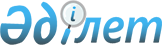 О внесении изменений в решение Аральского районного маслихата Кызылординской области от 26 декабря 2022 года № 340 "О бюджете сельского округа Аккум на 2023-2025 годы"Решение Аральского районного маслихата Кызылординской области от 12 сентября 2023 года № 86
      Аральский районный маслихат Кызылординской области РЕШИЛ:
      1. Внести в решение Аральского районного маслихата от 26 декабря 2022 года № 340 "О бюджете сельского округа Аккум 2023-2025 годы" следующие изменения:
      пункт 1 изложить в новой редакции:
      "1. Утвердить бюджет сельского округа Аккум на 2023-2025 годы согласно приложениям 1, 2 и 3, в том числе на 2023 год в следующих объемах:
      1) доходы –88 511 тысяч тенге, в том числе:
      налоговые поступления – 3 648тысяч тенге;
      неналоговые поступления – 0;
      поступления от продажи основного капитала – 0;
      поступления трансфертов – 84 863 тысяч тенге;
      2) затраты –94 440 тысяч тенге;
      3) чистое бюджетное кредитование – 0;
      бюджетные кредиты – 0;
      погашение бюджетных кредитов– 0;
      4) сальдо по операциям с финансовыми активами – 0;
      приобретение финансовых активов – 0;
      поступления от продажи финансовых активов государства – 0;
      5) дефицит (профицит) бюджета – -5 929 тысяч тенге;
      6) финансирование дефицита (использование профицита) бюджета– 5 929 тысяч тенге;
      поступления займов – 0;
      погашение займов – 0;
      используемые остатки бюджетных средств – 5 929 тысяч тенге.".
      Приложения 1 к указанному решению изложить в новой редакции согласно приложению к настоящему решению.
      2. Настоящее решение вводится в действие с 1 января 2023 года и подлежит официальному опубликованию. Бюджет сельского округа Аккум на 2023 год
					© 2012. РГП на ПХВ «Институт законодательства и правовой информации Республики Казахстан» Министерства юстиции Республики Казахстан
				
      Председатель Аральского районного маслихата

Б. Турахметов
Приложение к решению
Аральского районного маслихата
от "12" сентября 2023 года № 86Приложение 1 к решению
Аральского районного маслихата
от "26" декабря 2022 года № 340
Категория 
Категория 
Категория 
Категория 
Сумма на 
2023 год
тысяч тенге
Класс
Класс
Класс
Сумма на 
2023 год
тысяч тенге
Подкласс
Подкласс
Сумма на 
2023 год
тысяч тенге
Наименование
Сумма на 
2023 год
тысяч тенге
1
2
3
4
5
1. Доходы
88 511
1
Налоговые поступления
3 648
01
Подоходный налог
146
2
Индивидуальный подоходный налог
146
04
Hалоги на собственность
3 449
1
Hалоги на имущество
109
3
Земельный налог
31
4
Налог на транспортные средства
3 309
05
Внутренние налоги на товары, работы и услуги
53
3
Поступления за использование природных и других ресурсов
53
4
Поступления трансфертов
84 863
02
Трансферты из вышестоящих органов государственного управления
84 863
3
Трансферты из бюджета района (города областного значения) 
84 863
Функциональная группа
Функциональная группа
Функциональная группа
Функциональная группа
Сумма на 
2023 год
Администратор бюджетных программ
Администратор бюджетных программ
Администратор бюджетных программ
Сумма на 
2023 год
Программа
Программа
Сумма на 
2023 год
Наименование
Сумма на 
2023 год
2. Расходы
94 440
01
Государственные услуги общего характера
42 871,5
124
Аппарат акима города районного значения, села, поселка, сельского округа
42 871,5
001
Услуги по обеспечению деятельности акима города районного значения, села, поселка, сельского округа
42 871,5
07
Жилищно-коммунальное хозяйство
4 288,5
124
Аппарат акима города районного значения, села, поселка, сельского округа
4 288,5
008
Освещение улиц населенных пунктов
1 894
009
Обеспечение санитарии населенных пунктов
394,5
011
Блогоустройство и озеленение населенных пунктов
2 000
08
Культура, спорт, туризм и информационное пространство
40 183
124
Аппарат акима города районного значения, села, поселка, сельского округа
40 183
006
Поддержка культурно-досуговой работы на местном уровне
40 183
13
Прочие
7 097
124
Аппарат акима города районного значения, села, поселка, сельского округа
7 097
040
Реализация мероприятий для решения вопросов обустройства населенных пунктов в реализацию мер по содействию экономическому развитию регионов в рамках Государственной программы развития регионов до 2025 года
7 097
3.Чистое бюджетное кредитование
0
Бюджетные кредиты
0
5
Погашение бюджетных кредитов
0
4. Сальдо по операциям с финансовыми активами
0
Приобретение финансовых активов
0
5. Дефицит (профицит) бюджета
- 5 929
6. Финансирование дефицита (использование профицита) бюджета
5 929
8
Используемые остатки бюджетных средств
5 929
1
Свободные остатки бюджетных средств
5 929,6
01
Свободные остатки бюджетных средств
5 929,6
2
Остатки бюджетных средств на конец отчетного периода
0,6
01
Остатки бюджетных средств на конец отчетного периода
0,6